Restricted distribution	  IOC/IODE-XXVI/3.3.10b           	  Oostende, 16 March 2021	English onlyINTERGOVERNMENTAL OCEANOGRAPHIC COMMISSION(of UNESCO)Twenty-sixth Session of the IOC Committee on International Oceanographic Data and Information Exchange (IODE-XXVI) 
online, 20-23 April 2021IOC Ocean Best Practices SystemImplementation Plan 2021 - 2023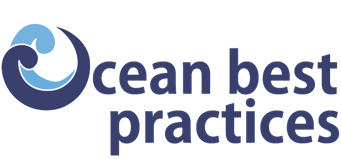 Introduction to Implementation PlanIn the Ocean Best Practices System (OBPS) 2021-2025 Strategy, the four Strategic Objectives and associated outcomes provide guidance on priorities for the development of a more user-focused, inclusive and technology-sophisticated Ocean Best Practices System. Looking forward, the “Ocean Decade” envisions a transformative change not only in ocean observations and data stewardship, but also addressing societal needs, human impact and capacity development. These changes will impact the level and service across the value chain from observations to end use and increase the demands for best practices, standards and interoperability. From the Decade Implementation Plan Guidance Note for Applicants No. 1/2020: “programmes responding to this call are encouraged to address interoperability and to develop and use best practices in their work. Further resources can be found at oceanbestpractices.org”.OBPS anticipates that there will also be an evolution in the creation of best practices through the introduction of practices for co-design and co-development. There will also be important changes in training and use of best practices beyond the traditional mentoring modalities, incorporating web services and adaptive training supporting local and regional capabilities.This implementation plan addresses priority actions for the next three years (2021-2023) (UNESCO biennium 2020-2021 and 2022-2023) for advancing toward the objectives of the OBPS Strategic Plan (also provided below) and responding to Ocean Decade needs related to best practices as resources allow. The core operational areas of OBPS include the repository with advanced search technology, a peer review publication of Best Practices in Frontiers in Marine Science, support for training and capacity development, and an outreach and engagement programme with user/creator communities. These elements remain and the plan addresses both the evolution of these and the development of additional to support a broader mandate.From Strategic Objectives to Activities to Outcomes The strategic OBPS objectives (OBPS Strategic Plan) define the longer term needs for the development and operation of an evolving system which fosters collaboration, consensus building and innovation by providing practices and standards across ocean sciences, engineering and applications for society.Below we link Objectives, Outcomes, Activities and Deliverables within the timeframe of this Implementation Plan, although some deliverables particularly within Strategic Objective 4 (SO-04) are likely to go beyond 2023.  The Activities are technical advancement of the OBPS infrastructure, capacity development, and broader community engagement. These priorities have been defined through dialogue with the community of OBPS stakeholders in a series of annual workshops and other events.  They are a priority subset that represent main lines of action across the many activities undertaken by the OBPS. While each of these support one or more of the strategic objectives, the activities and deliverables are listed below under the primary objectives. These will evolve with time and as this plan develops, an update to the Implementation Plan will be  provided on a  2-year basis.SO-01 Outcomes O1.1.  The OBPS is a trusted, certified, responsive and sustained  community resource. O1.2.  The OBPS hosts best practices that are tailored to a broad spectrum of resource /            capability environments.O1.3.  OBPS has broad community participation and ownership in the development and            operations of the System.O1.4.  The OBPS provides functionality which allows use by traditional knowledge-holders            and  communities with multiple ways of storing and transmitting practical knowhow.SO-01 Activities (A), Deliverables (D) and Completion SO-02 Outcomes  O2.1. Trusted protocols for creation, convergence and endorsement of best practicesO2.2. Interoperability across all dimensions of ocean stakeholders’ needs through           propagation and linking of best practices, data and standards.O2.3. Broad community engagement with the creation and adoption of best practices. SO-02 Activities (A), Deliverables (D) and Completion SO-03 Outcomes 03.1.  Training resources provided by OTGA and other training providers available            through the OBPS repository03.2.  Provision of a portfolio of courses on best practice development, consensus           building and submission created by the community for the community.   	03.3.  OBPS courses embedded in relevant university curricula and Continuing                    Professional Development (CPD) opportunities.SO-03 Activities (A), Deliverables (D) and Completion SO-04 Outcomes  04.1. A global collection of independent methodology management systems, seamlessly         interoperating with the OBPS, that will provide the technology needed to support a          cultural shift in how diverse ocean communities advance their practices04.2  The OBPS continuously exchanges (meta)data with related methodology management         systems through ODIS and other digital infrastructures, federating queries across           partner systems, promoting access to best-practices methodology content hosted           elsewhere.04.3. A process to identify, harness, and co-design cross-system technologies to detect          gaps  and opportunities for convergence in distributed ocean methodology holdings.SO-04  Activities (A), Deliverables (D) and Completion OBPS Work Packages support to Strategic ObjectivesThe IOC Ocean Best Practices System is hosted at the UNESCO/IOC Project Office for IODE in Oostende, Belgium and is managed by a Steering Group (SG) representing major  Stakeholders including:  (i) representatives from IOC Programmes; (ii) invited experts from the full value chain of the ocean observing community; (iii) representatives of IODE and GOOS Secretariats. The strategic objectives listed above will be implemented through the OBPS Work Package structure. Whilst the Work Packages titles may imply separate activity areas, they are not viewed as silos; interaction and support across all WPs has been and continues to be inherent in the OBPS implementation. The following table indicates the primary Strategic Objective for each Work Package: Indicators of OBPS impact Metrics will support and evidence the growing maturity and community engagement of the OBPS.  Below are a selection:BudgetThe OBPS core operational funding is provided through the sponsorship of the IODE and GOOS Programmes under the IOC. Other developments are generally funded from sources external to  the IOCAt this point, not all of the other activity developments have committed funding and it is acknowledged that some longer-term critical activity/deliverables are at risk without identified funding.  This is a challenge that needs to be addressed in collaboration with the OBPS partners and supporters.
See Budget Table below:Note: the following figures are conditional on the level of UNESCO/IOC biennium funding.Table 1 - Budget Expenditure (Biennium 2020-2021 & 2022-2023) *transfer of travel money in EuroSea for use on technology support on the EuroSea Best Practice submissions to the OBPS Repository (requested.[END OF DOCUMENT]Strategic Objective 01: To secure the OBPS as a trusted system through which the ocean  community persistently archives and converges their methods,  standards, guides, and other methodological content into  context-sensitive best practices Activity SO-01Deliverable SO-01CompletionSubject to FundingA1.1.  Secure an ISO or other Repository CertificationD1.1.1.OBPS Repository Certification  12/2022A1.2.- Continue efficient  fit-for-purpose operations of the OBPS repository including user-required technology enhancements D.1.2.1 Operational online repository of ocean best practices available 24/7OngoingA1.3.  Create improved content browsing and discovery functions, decision tree, appsD1.3.1. Implement a decision tree for improved browsing and BP selection 12/2022A1.3.  Create improved content browsing and discovery functions, decision tree, appsD1.3.2. Assess the need, the  market and cost for developing a mobile phone app.12/2023A1.4. Expand BP submission processes to include automated submission including review of document style and completeness.D1.4.1. Implement a user-tested automated submission system  12/2023A1.5. Enhance and expand machine-readable templates offered by the OBPS to cover  methodology types submittedD1.5.1. Update existing BP document templates and generate new topics with community adviceOngoingStrategic Objective 02:To accelerate the interoperability of observations, convergence of methodologies, and conventions across ocean communities into trusted, transparently-developed, context-sensitive and interoperable best practices and standardsActivity SO-02Deliverable SO-02CompletionSubject to FundingA2.1.  Provide guidance to communities on process for endorsing BP / develop rigorous OBPS criteria for acceptance D2.1.1. Finalise endorsement first test case - GOOS06/2021A2.1.  Provide guidance to communities on process for endorsing BP / develop rigorous OBPS criteria for acceptance D2.1.2 Gain feedback on utility of approach and process 11/2021A2.1.  Provide guidance to communities on process for endorsing BP / develop rigorous OBPS criteria for acceptance D2.1.3 Develop guidance document for endorsement process (first draft) and OBPS applications acceptance process09/2022A2.2.  Work with the community to identify areas of convergence and support champions in creating converged BPsD2.2.1.  Document areas of convergenceOngoingA2.3. Expand enhanced search including semantic capabilities to accommodate broader range of disciplines, languages and cultures    D2.3.1. Semantic capabilities to accommodate broader range of disciplines 6/2022A2.4.  Expanded communication plans to broaden engagement of ocean communities in creation and use of BPD2.4.1.Advocacy products for community outreach and report on status of engagement (e.g., BP submitted from new communities)OngoingA2.5. Host annual workshopsD2.5.1. Proceedings of OBPS   Workshops, with recommendations to feed into future iterations of the IP2022, 2023, 2024A2.6. Increase contributions to the Frontiers in Marine Science: Research Topic Best Practices in Ocean ObservationD2.6.1. Report on the number of papers published.  Highlight new additions in contributions?OngoingStrategic Objective 03: To foster community - led and equitable capacity development in ocean best practicesActivity SO-03Deliverable SO-03CompletionSubject to FundingA3.1. Expand the OBPS portfolio of courses available from the Repository on best practice  development and submissionD3.1.1 Formal linkage with OTGA with training course/s available on the OBPS. Case study: “How to create a best practice” 12/2021A3.1. Expand the OBPS portfolio of courses available from the Repository on best practice  development and submissionD3.1.1 Formal linkage with OTGA with training course/s available on the OBPS. Case study: “How to create a best practice” 12/2021A3.2  Support external training and capacity development activities D3.2.1 Four video courses on specific best practice development and submission.12/2022A3.3 Engage formal and informal education institutions and sponsors to advance incorporation of best practices for ocean observing  into education curriculaD3.2.1 An engaged educational institution pilot12/2021 and OngoingStrategic Objective 04: To facilitate the creation of a federated network of interoperating ocean practices systems across all rights-holders and stakeholdersActivity SO-04Deliverable SO-04CompletionSubject to FundingA4.1.  Design a federation approach, to a  global collection of independent methodology management systemsD4.1.1. Federated System Design12/2024A4.1.  Design a federation approach, to a  global collection of independent methodology management systemsD4.1.1. Federated System Design12/2024A4.2.  Develop a pilot demonstration of a federated system  so that queries across partner systems enable access to best-practices methodology content hosted elsewhereD4.2.1. A pilot demonstration of a federated system of Methodology Management  Systems12/2025A4.3.  A process to identify, harness, and co-design cross-system technologies to detect gaps and opportunities for convergence in distributed ocean methodology holdingsD4.3.1. Paper describing approaches to gap analyses12/2025Work PackageSO1Trusted system through which the ocean community persistently archivesSO2To accelerate the interoperability of observations, convergence of methodsSO3Foster community-led and equitable capacity development SO4To facilitate the creation of a federated networkWP1 Project ManagementSupportSupportSupportSupportWP2Operations (Repository)PrimarySupportSupportSupportWP3Advanced Technologies and InteroperabilitySupportSupportSupportPrimaryWP4Publications, Convergence, EndorsementSupportPrimarySupportSupportWP5Communication & OutreachSupportSupportSupportSupportWP6User CommunitiesSupportPrimarySupportSupportWP7Capacity Development & TrainingSupportSupportPrimarySupport01Number of content items contributed to the Repository02Usage of the OBPS  (e.g. volume of downloads, searches, users, contributors etc )03Number of endorsed BPs04Number of papers published in Frontiers in Marine Science, RT Best Practices in Ocean Observation05Number of citations to the OBPS in authored peer reviewed articles06Number of participants to best practices webinars/workshops07Number of subscribers to the OBPS Monthly Newsletter 08Number of available training courses through OTGA promoting the use of ocean best practicesRP  (UNESCOI/OC regular programme  fundingExternal Funding (EXB) (other than IOC funds)  NDC = No Direct Cost for RP Budget (in-kind    contribution or implemented by project staff)2021  RPIODE2021IODE PO budget contribution2021RPGOOS2021 EXB REC’D2021EXB TO FIND2022 RPIODE2022IODE PO budget contribution2022RPGOOS2022EXB REC’D2022EXB TO FINDWP1: Project ManagementSG Meeting  (assuming F2F in 2022 in Oostende)6,000Project Manager/Repository Manager (EXB EuroSea and JERICO S3) and GOOS11,00044,00015,50039,500Workshop/Meeting travel (PM)  3,500WP2 (contributing to :SO-01: Trusted system through which  the ocean community persistently archivesA1.1.  Secure an ISO or other Repository Certification1,5001,000A1.2. Continue fit-for-purpose operations of the OBPS repository including user-defined technology enhancements20,0007,5004,500*14,0002,5004,000A1.2. AWS Recurring Expenses2,2002,300A1.5. Enhance and expand machine-readable templates offered by the OBPS to cover methodology types submittedNDCNDCNDCNDCOne time investment  AWS EDS 2021 Contract12,75012,750RP  (UNESCOI/OC regular programme  fundingExternal Funding (EXB) (other than IOC funds)  NDC = No Direct Cost for RP Budget (in-kind    contribution or implemented by project staff)2021  RPIODE2021IODE Project Office budget contribution2021RPGOOS2021 EXB REC’D2021EXB TO FIND2022 RPIODE2022IODE Project Office budget contribution2022RPGOOS2022EXB REC’D2022EXB TO FINDWP3 (contributing to:SO-02: To accelerate the interoperability of observations, convergence of methods.SO-04 To facilitate the creation of a federated network)A1.3.  Create improved content browsing and discovery functions decision tree, appsEXB(2023)A1.4. Expand BP submission processes to include automated submission including review of document style and completenessEXB(2023)A2.3. Expand enhanced search including semantic capabilities to accommodate broader range of disciplines, languages and cultures   EXBA4.1.  Design a federation approach, to a  global collection of independent methodology management systemsEXB(2024)A4.2.  Develop a pilot demonstration of a federated system  so that queries across partner systems enable access to best-practices methodology content hosted elsewhereEXB(2025)A4.3.  A process to identify, harness, and co-design cross-system technologies to detect gaps and opportunities for convergence in distributed ocean methodology holdingEXB(2025)RP  (UNESCOI/OC regular programme  fundingExternal Funding (EXB) (other than IOC funds)  NDC = No Direct Cost for RP Budget (in-kind    contribution or implemented by project staff)2021  RPIODE2021IODE Project Office budget contribution2021RPGOOS2021 EXB REC’D2021EXB TO FIND2022 RPIODE2022IODE Project Office budget contribution2022RPGOOS2022EXB REC’D2022EXB TO FINDWP4 (contributing to: SO-02 Convergence and Endorsement)A2.1.  Provide guidance to communities on process for endorsing BP / develop rigorous OBPS criteria for acceptance NDCNDCNDCNDCA2.2.  Work with the community to identify areas of convergence and support champions in creating converged BPsNDCNDCNDCNDCA2.5. Increase contributions to the Frontiers in Marine Science: Research Topic Best Practices in Ocean ObservationNDCNDCNDCNDCWP5 (contributing to: all )A2.4.  Host annual workshops (EXB rec’d EuroSea)6,000EXB2,000EXBWP6 (contributing to: SO2 Community Engagement +)A2.4.  Expanded communication plans to broaden engagement of ocean communities in creation and use of BP3,000 3,000 WP7 (contributing to: SO-03 Foster community-led and equitable capacity development)A3.1. Expand the OBPS portfolio of courses available from the Repository on best practice development and submissionNDCNDCNDCNDCRP  (UNESCOI/OC regular programme  fundingExternal Funding (EXB) (other than IOC funds)  NDC = No Direct Cost for RP Budget (in-kind    contribution or implemented by project staff)2021  RPIODE2021IODE Project Office budget contribution2021RPGOOS2021 EXB REC’D2021EXB TO FIND2022 RPIODE2022IODE Project Office budget contribution2022RPGOOS2022EXB REC’D2022EXB TO FINDA3.2 Support external training and capacity development activities  EXBA3.3 Engage formal and informal education institutions and sponsors to advance incorporation of best practices for ocean observing into education curriculaNDCNDCNDCNDC2021  RPIODE2021IODE Project Office budget contribution 2021RPGOOS2021 EXB REC’D2021EXB TO FIND2022 RPIODE2022IODE Project Office budget contribution 2022RPGOOS2022EXB REC’D2022EXB TO FINDTOTALS32,7506,70030,75054,500EXB14,00012,30018,00049,000EXB 